Publicado en AZCAPOTZALCO el 22/10/2019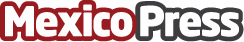 TAG Heuer: La Carrera Panamericana 2019TAG Heuer, patrocinador y cronometrador oficial de la carrera panamericana celebró la llegada de la última carrera de alta velocidad en carretera con amigos de la marca y los pilotos Hilaire y Laura DamironDatos de contacto:Daniel Cardona5543415804Nota de prensa publicada en: https://www.mexicopress.com.mx/tag-heuer-la-carrera-panamericana-2019_1 Categorías: Internacional Motociclismo Marketing http://www.mexicopress.com.mx